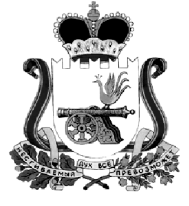 СМОЛЕНСКАЯ ОБЛАСТЬИЗБИРАТЕЛЬНАЯ КОМИССИЯ МУНИЦИПАЛЬНОГО ОБРАЗОВАНИЯ «КАРДЫМОВСКИЙ  РАЙОН» ПОСТАНОВЛЕНИЕ19 июля 2015 года № 55О регистрации кандидата в депутаты Кардымовского районного Совета депутатов пятого созыва по трехмандатному избирательному округу № 4, Ефимова Геннадия Николаевича выдвинутого избирательным объединением Кардымовское районное отделение «Коммунистическая партия Российской Федерации» В соответствии со статьями 33 - 35, 37, 38 Федерального закона от 12 июня 2002 года № 67-ФЗ «Об основных гарантиях избирательных прав и права на участие в референдуме граждан Российской Федерации», статьями 13, 14, 151, 152, 16, 17, 19 областного закона от 3 июля 2003 года № 41-з «О выборах органов местного самоуправления в Смоленской области», рассмотрев документы, представленные в избирательную комиссию муниципального образования «Кардымовский район» Смоленской области   по выборам депутатов  Кардымовского районного Совета депутатов пятого созыва для выдвижения и регистрации кандидата в депутаты  Кардымовского районного Совета депутатов пятого созыва по трехмандатному избирательному округу № 4  Ефимова Геннадия Николаевича, выдвинутого избирательным объединением Кардымовское районное отделение «Коммунистическая партия Российской Федерации» избирательная комиссия муниципального образования «Кардымовский район» Смоленской областиПОСТАНОВИЛА:1. Зарегистрировать кандидата в депутаты  Кардымовского районного Совета депутатов пятого созыва по _трехмандатному избирательному округу № 4 Ефимова Геннадия Николаевича, 1951 года рождения, место работы – Муниципальное бюджетное образовательное учреждение «Шокинская основная школа», занимаемая должность – учитель, место жительства – Смоленская область, Кардымовский район, д. Кривцы, выдвинутого избирательным объединением Кардымовское районное отделение «Коммунистическая партия Российской Федерации», член Коммунистической партии Российской Федерации.Дата регистрации - «19» июля 2015 года, время регистрации  13 часов 04 минут.2. Включить зарегистрированного кандидата в депутаты Кардымовского районного Совета депутатов пятого созыва по трехмандатному избирательному округу № 4 Ефимова Геннадия Николаевича, в избирательный бюллетень для голосования на выборах депутатов Кардымовского районного Совета депутатов пятого созыва по трехмандатному избирательному округу № 4.3. Опубликовать настоящее постановление в газете «Знамя труда - Кардымово» и разместить на сайте муниципального образования «Кардымовский район» Смоленской области.Председательизбирательной комиссии муниципального образования «Кардымовский район» Смоленской области Л.Л. Лифке Секретарьизбирательной комиссии муниципального образования «Кардымовский район» Смоленской области В.В. Воронова